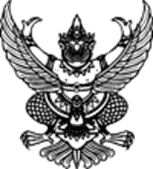 คำสั่งมหาวิทยาลัยเทคโนโลยีราชมงคลตะวันออกเขตพื้นที่จักรพงษภูวนารถ ที่         /๒๕๖๔เรื่อง แต่งตั้งคณะกรรมการตรวจรับพัสดุ  โดยวิธีเฉพาะเจาะจง-----------------------------------		ด้วยมหาวิทยาลัยเทคโนโลยีราชมงคลตะวันออก เขตพื้นที่จักรพงษภูวนารถ มีความประสงค์จะจัดซื้อ/จ้าง...................  เพื่อใช้ใน..............................คณะบริหารธุรกิจและเทคโนโลยีสารสนเทศ                     โดยวิธีเฉพาะเจาะจง  และเพื่อให้เป็นไปตามพระราชบัญญัติการจัดซื้อจัดจ้างและการบริหารพัสดุภาครัฐ                   พ.ศ. ๒๕๖๐  มาตรา ๕๖ (๒) (ข)  จึงขอแต่งตั้งผู้ตรวจรับวัสดุหรืองานจ้าง ดังรายชื่อต่อไปนี้........................................	ประธานกรรมการ ........................................	กรรมการ .......................................          	กรรมการและเลขานุการ	สั่ง   ณ  วันที่        xxxxxxx  พ.ศ. ๒๕๖๔	                            (นางลำพึง    สีทองคำ)			           รักษาการแทนผู้อำนวยการสำนักงานเขตพื้นที่จักรพงษภูวนารถ